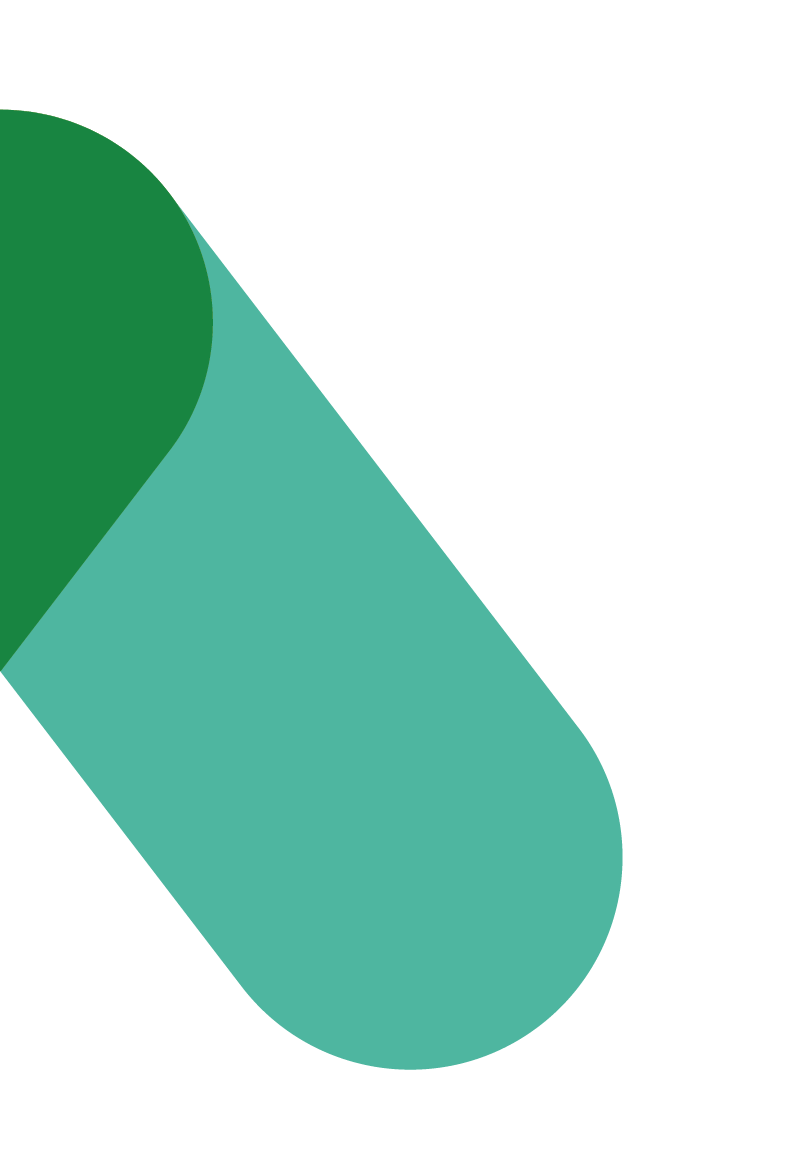 Workplace Transformation Program meeting room NAMING activity invitationVERSION 1Date: FEBRUARY 2023Meeting room naming invitation -  Workplace Transformation ProgramTO: All impacted employeesFROM: [EXECUTIVE SPONSOR]SUBJECT: [Project name] Meeting room naming contest! PLATFORM: [MS Outlook]It’s time to get your creative juices flowing to name the [floor #] meeting rooms! Our new floor will have [# of meeting rooms to name] and we are looking for your help in naming them. The winner(s) will hold the prestige of having their recommendations assigned to the meeting rooms and win a [add a reward from the proposed list in the Meeting room Naming Activity Guide, if applicable].How to participate: Work on your own or submit as a teamSelect a theme for the meeting room names [include additional guidance as required]Include [# of rooms] suggested meeting room names related to your theme [use attached template]Submit your theme and names to [add email address for submission] by [deadline date]Notes:Your submission must be in both official languagesEach submitted name must not exceed [# of characters] total characters, including spacesThe winning submission will be determined by your Change Agent Network and will be announced in an upcoming communication.  I look forward to announcing the winning entry. Best of luck to all who participate!Thank you,[Executive sponsor signature]